NO. 48 JOURNALof theHOUSE OF REPRESENTATIVESof theSTATE OF SOUTH CAROLINA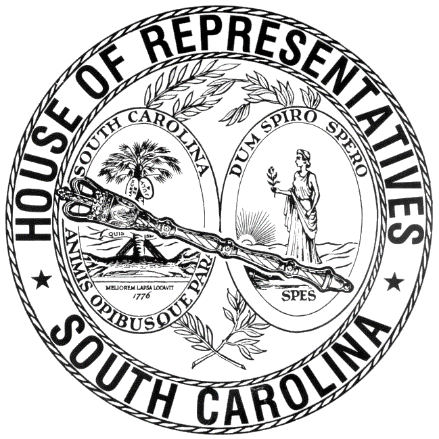 REGULAR SESSION BEGINNING TUESDAY, JANUARY 10, 2017 ________THURSDAY, APRIL 12, 2018(STATEWIDE SESSION)Indicates Matter StrickenIndicates New MatterThe House assembled at 10:00 a.m.Deliberations were opened with prayer by Rev. Charles E. Seastrunk, Jr., as follows:	Our thought for today is from Psalms 62:8: “Put your trust in God always, O People, pour out your hearts before the one who is our refuge.”	Let us pray. Good and gracious God, inspire these Representatives to always put their trust in You as they do the work for the people. Give them courage, wisdom, and integrity to accomplish how they are to carry out the work before them. Lead them to trust in You as the source of life. Bless our Nation, President, State, Governor, Speaker, staff, and all who labor in this vineyard. Bless and protect our defenders of freedom and first responders as they protect us. Heal the wounds, those seen and those hidden, of our brave warriors who suffer and sacrifice for our freedom. Lord, in Your mercy, hear our prayers. Amen.Pursuant to Rule 6.3, the House of Representatives was led in the Pledge of Allegiance to the Flag of the United States of America by the SPEAKER.After corrections to the Journal of the proceedings of yesterday, the SPEAKER ordered it confirmed.MOTION ADOPTEDRep. JEFFERSON moved that when the House adjourns, it adjourn in memory of Kenneth Marion, which was agreed to.MESSAGE FROM THE SENATEThe following was received:Columbia, S.C., April 11, 2018Mr. Speaker and Members of the House: 	The Senate respectfully invites your Honorable Body to attend in the Senate Chamber at a mutually convenient time on Thursday, April 12, 2018, for the purpose of ratifying Acts. Very respectfully,President On motion of Rep. YOUNG, the invitation was accepted.SILENT PRAYERThe House stood in silent prayer in memory of Representative Joe Neal. HOUSE RESOLUTIONThe following was introduced:H. 5237 -- Rep. Alexander: A HOUSE RESOLUTION TO COMMEMORATE AND CELEBRATE THE DEDICATION OF THE HISTORIC DOWNTOWN AFRICAN AMERICAN BUSINESS DISTRICT IN THE CITY OF FLORENCE, AND TO HONOR THE NORTH FLORENCE COMMUNITY HISTORY AND HERITAGE INITIATIVE AND THE CITY OF FLORENCE FOR THEIR RELATED CONTRIBUTIONS TOWARD MARKING THE HISTORICAL SIGNIFICANCE OF THE DISTRICT TO THE STATE OF SOUTH CAROLINA.The Resolution was adopted.ROLL CALLThe roll call of the House of Representatives was taken resulting as follows:Total Present--113STATEMENT OF ATTENDANCERep. GOVAN signed a statement with the Clerk that he came in after the roll call of the House and was present for the Session on Wednesday, April 11.LEAVE OF ABSENCEThe SPEAKER granted Rep. MURPHY a leave of absence for the day due to medical reasons.LEAVE OF ABSENCEThe SPEAKER granted Rep. V. S. MOSS a leave of absence for the day.LEAVE OF ABSENCEThe SPEAKER granted Rep. BRYANT a leave of absence for the day.LEAVE OF ABSENCEThe SPEAKER granted Rep. FELDER a leave of absence for the day.LEAVE OF ABSENCEThe SPEAKER granted Rep. COLE a leave of absence for the day.LEAVE OF ABSENCEThe SPEAKER granted Rep. THAYER a leave of absence for the day due to a prior commitment.LEAVE OF ABSENCEThe SPEAKER granted Rep. ARRINGTON a leave of absence for the day due to an in-district event.LEAVE OF ABSENCEThe SPEAKER granted Rep. HARDEE a leave of absence for the day due to medical reasons.LEAVE OF ABSENCEThe SPEAKER granted Rep. STRINGER a temporary leave of absence.LEAVE OF ABSENCEThe SPEAKER granted Rep. BRADLEY a leave of absence for the remainder of the day. DOCTOR OF THE DAYAnnouncement was made that Dr. Robert R. Morgan, Jr., of Greenville was the Doctor of the Day for the General Assembly.SPECIAL PRESENTATIONRep. HEWITT presented to the House the Waccamaw High School Championship Teams, coaches, and other school officials. SPECIAL PRESENTATIONRep. BERNSTEIN presented to the House the Spring Valley High School Girls Varsity Basketball Team, coaches, and other school officials. CO-SPONSORS ADDEDIn accordance with House Rule 5.2 below:"5.2	Every bill before presentation shall have its title endorsed; every report, its title at length; every petition, memorial, or other paper, its prayer or substance; and, in every instance, the name of the member presenting any paper shall be endorsed and the papers shall be presented by the member to the Speaker at the desk.  A member may add his name to a bill or resolution or a co-sponsor of a bill or resolution may remove his name at any time prior to the bill or resolution receiving passage on second reading.  The member or co-sponsor shall notify the Clerk of the House in writing of his desire to have his name added or removed from the bill or resolution.  The Clerk of the House shall print the member’s or co-sponsor’s written notification in the House Journal.  The removal or addition of a name does not apply to a bill or resolution sponsored by a committee.”CO-SPONSOR ADDEDCO-SPONSOR ADDEDORDERED ENROLLED FOR RATIFICATIONThe following Bill and Joint Resolution were read the third time, passed and, having received three readings in both Houses, it was ordered that the title of each be changed to that of an Act, and that they be enrolled for ratification:S. 796 -- Senator Sheheen: A JOINT RESOLUTION TO CREATE THE SOUTH CAROLINA AMERICAN REVOLUTION SESTERCENTENNIAL COMMISSION; TO PROVIDE FOR THE PURPOSE, POWERS, AND DUTIES OF THE COMMISSION; TO PROVIDE FOR RELATED RESPONSIBILITIES OF THE DEPARTMENT OF PARKS, RECREATION AND TOURISM AND THE DEPARTMENT OF ARCHIVES AND HISTORY; TO PROVIDE FOR THE COMPOSITION OF THE MEMBERSHIP OF THE COMMISSION; TO PROVIDE FOR CERTAIN OFFICERS OF THE COMMISSION; AND TO PROVIDE FOR COMPENSATION OF EXPENSES TO COMMISSION MEMBERS. - ratified titleS. 1144 -- Senator Cromer: A BILL TO AMEND SECTION 7-7-420, AS AMENDED, CODE OF LAWS OF SOUTH CAROLINA, 1976, RELATING TO THE DESIGNATION OF VOTING PRECINCTS IN NEWBERRY COUNTY, SO AS TO ELIMINATE THE MIDWAY PRECINCT, AND TO REDESIGNATE THE MAP NUMBER ON WHICH THE NAMES OF THESE PRECINCTS MAY BE FOUND AND MAINTAINED BY THE REVENUE AND FISCAL AFFAIRS OFFICE. - ratified titleSENT TO THE SENATEThe following Bill was taken up, read the third time, and ordered sent to the Senate:H. 5231 -- Reps. Pitts, West and White: A BILL TO AMEND SECTION 50-9-920, CODE OF LAWS OF SOUTH CAROLINA, 1976, RELATING TO THE DISTRIBUTION OF REVENUES GENERATED FROM THE SALE OF PRIVILEGES TO HUNT AND FISH BY THE DEPARTMENT OF NATURAL RESOURCES, SO AS TO REVISE THE DISTRIBUTION OF REVENUE GENERATED FROM THE SALE OF RECREATIONAL AND COMMERCIAL MARINE LICENSES, PERMITS, AND TAGS.H. 4590--DEBATE ADJOURNEDThe following Bill was taken up:H. 4590 -- Reps. Felder, King, B. Newton, Bryant, Pope, D. C. Moss and Simrill: A BILL TO AMEND SECTION 40-47-755, CODE OF LAWS OF SOUTH CAROLINA, 1976, RELATING TO THE PROVISION OF AURICULAR DETOXIFICATION THERAPY UNDER THE SUPERVISION OF LICENSED ACUPUNCTURISTS OR LICENSED PHYSICIANS, SO AS TO REDUCE THE REQUIRED DEGREE OF SUCH SUPERVISION FROM DIRECT SUPERVISION TO GENERAL SUPERVISION.Rep. HERBKERSMAN moved to adjourn debate on the Bill until Thursday, May 10, which was agreed to.SENT TO THE SENATEThe following Bill was taken up, read the third time, and ordered sent to the Senate:H. 3684 -- Reps. G. R. Smith, Loftis, Hamilton, Elliott, Burns, Bedingfield and S. Rivers: A BILL TO AMEND SECTION 12-54-122, CODE OF LAWS OF SOUTH CAROLINA, 1976, RELATING TO TAX LIENS, SO AS TO ALLOW THE DEPARTMENT OF REVENUE TO IMPLEMENT A SYSTEM OF FILING AND INDEXING LIENS WHICH IS ACCESSIBLE TO THE PUBLIC OVER THE INTERNET OR THROUGH OTHER MEANS.H. 5199--ADOPTED AND SENT TO SENATEThe following Concurrent Resolution was taken up:  H. 5199 -- Rep. Hayes: A CONCURRENT RESOLUTION TO REQUEST THE DEPARTMENT OF TRANSPORTATION NAME THE PORTION OF MT. CALVARY ROAD IN DILLON COUNTY FROM ITS INTERSECTION WITH ARRIE ROAD TO ITS INTERSECTION WITH EAST COUNTRY CLUB DRIVE "HENRY T. SMITH MEMORIAL ROAD" AND ERECT APPROPRIATE MARKERS OR SIGNS ALONG THIS PORTION OF HIGHWAY CONTAINING THIS DESIGNATION.The Concurrent Resolution was adopted and sent to the Senate.H. 5190--ADOPTED AND SENT TO SENATEThe following Concurrent Resolution was taken up:  H. 5190 -- Reps. Felder, Bryant, Delleney, King, D. C. Moss, V. S. Moss, Pope and Simrill: A CONCURRENT RESOLUTION TO REQUEST THE DEPARTMENT OF TRANSPORTATION NAME THE INTERSECTION LOCATED AT THE JUNCTION OF UNITED STATES HIGHWAY 21 AND SOUTH CAROLINA HIGHWAY 160 IN YORK COUNTY "KARSON BAILEY WHITESELL MEMORIAL INTERSECTION" AND ERECT APPROPRIATE MARKERS OR SIGNS AT THIS LOCATION CONTAINING THIS DESIGNATION.The Concurrent Resolution was adopted and sent to the Senate.H. 5215--ADOPTED AND SENT TO SENATEThe following Concurrent Resolution was taken up:  H. 5215 -- Rep. Brown: A CONCURRENT RESOLUTION TO REQUEST THE DEPARTMENT OF TRANSPORTATION NAME THE BRIDGE THAT CROSSES STORE CREEK ALONG SOUTH CAROLINA HIGHWAY 174 IN CHARLESTON COUNTY THE "REVEREND TONY L. DAISE BRIDGE" AND ERECT APPROPRIATE MARKERS OR SIGNS AT THIS BRIDGE CONTAINING THIS DESIGNATION.The Concurrent Resolution was adopted and sent to the Senate.MOTION PERIODThe motion period was dispensed with on motion of Rep. DELLENEY.S. 27--DEBATE ADJOURNEDThe following Bill was taken up:S. 27 -- Senators Campsen, Young, Hembree, Climer, Gregory, Scott, J. Matthews, Setzler, Turner and Timmons: A BILL TO AMEND SECTION 59-3-10, CODE OF LAWS OF SOUTH CAROLINA, 1976, RELATING TO THE ELECTION OF THE STATE SUPERINTENDENT OF EDUCATION, SO AS TO PROVIDE FOR THE APPOINTMENT OF THE SUPERINTENDENT BY THE GOVERNOR, BY AND WITH THE ADVICE AND CONSENT OF THE SENATE, AND TO PROVIDE FOR THE TERM, QUALIFICATIONS, AND FILLING OF A VACANCY IN THE OFFICE OF SUPERINTENDENT; AND TO REPEAL SECTION 59-3-20 RELATING TO VACANCIES IN THE OFFICE OF THE STATE SUPERINTENDENT OF EDUCATION.Rep. MCCOY moved to adjourn debate on the Bill until Tuesday, April 17, which was agreed to.H. 4496--DEBATE ADJOURNEDThe following Bill was taken up:H. 4496 -- Reps. Bannister, Burns, Toole, Long, Chumley, Magnuson and McCravy: A BILL TO AMEND THE CODE OF LAWS OF SOUTH CAROLINA, 1976, BY ADDING SECTION 6-1-180 SO AS TO REQUIRE THE STATE LAW ENFORCEMENT DIVISION (SLED) TO CREATE, PREPARE, MAINTAIN, AND CERTIFY A REPORT LISTING BY NAME EACH SOUTH CAROLINA POLITICAL SUBDIVISION IT HAS DETERMINED TO BE IN COMPLIANCE WITH SECTIONS 17-13-170 AND 23-3-1100; TO DESIGNATE THIS REPORT THE "IMMIGRATION COMPLIANCE REPORT" (ICR); TO DELINEATE SPECIFIC DUTIES AND RESPONSIBILITIES RELATING TO THE SUBMISSION OF DOCUMENTATION NECESSARY TO PREPARE THE ICR; TO REQUIRE SLED ANNUALLY TO PROVIDE COPIES TO THE GOVERNOR, GENERAL ASSEMBLY, AND STATE TREASURER, TO PROHIBIT THE STATE TREASURER FROM DISBURSING CERTAIN FUNDS TO POLITICAL SUBDIVISIONS THAT HAVE NOT BEEN CERTIFIED AS COMPLIANT IN THE ICR, TO AUTHORIZE SLED TO CONDUCT CRIMINAL INVESTIGATIONS RELATING TO ICR CERTIFICATIONS; TO PROVIDE SANCTIONS FOR POLITICAL SUBDIVISIONS THAT HAVE BEEN FOUND TO HAVE SUBMITTED FALSIFIED COMPLIANCE DOCUMENTATION TO SLED; TO DEFINE "POLITICAL SUBDIVISION", AND TO PROVIDE THAT THE SANCTIONS AND REMEDIES DELINEATED IN THIS ACT ARE IN ADDITION TO OTHER SANCTIONS AND REMEDIES PROVIDED BY LAW.Rep. BANNISTER moved to adjourn debate on the Bill until Tuesday, April 17, which was agreed to.H. 5091--RECOMMITTEDThe following Bill was taken up:H. 5091 -- Reps. White, Sandifer and Johnson: A BILL TO AMEND THE CODE OF LAWS OF SOUTH CAROLINA, 1976, BY ADDING SECTION 59-23-225 SO AS TO PROMOTE STUDENT AND TEACHER SAFETY BY PROVIDING THAT PUBLIC AND PRIVATE SCHOOLS MAY INSTALL AND USE LOCKDOWN MAGNETIC DOOR STRIPS ON CLASSROOM DOOR FRAMES TO BETTER SECURE CLASSROOMS DURING LOCKDOWNS, TO DEFINE NECESSARY TERMINOLOGY, TO PROVIDE RELATED RESPONSIBILITIES OF THE STATE DEPARTMENT OF EDUCATION, AND TO PROVIDE THAT THE PROVISIONS OF THIS ACT MUST PREVAIL TO THE EXTENT THAT THEY CONFLICT WITH ANOTHER PROVISION OF LAW.Rep. WHITE moved to recommit the Bill to the Committee on Labor, Commerce and Industry, which was agreed to.LEAVE OF ABSENCEThe SPEAKER granted Rep. HUGGINS a leave of absence for the remainder of the day due to a community event. H. 5163--CONTINUEDThe following Joint Resolution was taken up:H. 5163 -- Reps. Loftis, G. R. Smith, Burns, Chumley, Elliott, Stringer, Trantham and Magnuson: A JOINT RESOLUTION TO PROVIDE FOR AN ADVISORY REFERENDUM TO BE HELD AT THE SAME TIME AS THE 2018 GENERAL ELECTION TO DETERMINE WHETHER THE QUALIFIED ELECTORS OF GREENVILLE COUNTY FAVOR THE GREENVILLE HEALTH SYSTEM BEING GOVERNED BY A BOARD OF DIRECTORS NOMINATED AND APPOINTED BY THE GREENVILLE COUNTY LEGISLATIVE DELEGATION AND TO DETERMINE WHETHER THE QUALIFIED ELECTORS OF GREENVILLE COUNTY FAVOR AGREEMENTS BY THE GREENVILLE HEALTH SYSTEM TO LEASE ITS ASSETS TO A PRIVATE ENTITY FOR UP TO ONE HUNDRED YEARS FOR ONE DOLLAR A YEAR BEING DEEMED NULL AND VOID.Rep. LOFTIS explained the Joint Resolution.Rep. G. R. SMITH spoke in favor of the Joint Resolution.Rep. KING moved to continue the Joint Resolution.Rep. G. R. SMITH demanded the yeas and nays which were taken, resulting as follows:Yeas 55; Nays 35 Those who voted in the affirmative are:Total--55 Those who voted in the negative are:Total--35So, the Joint Resolution was continued.LEAVE OF ABSENCEThe SPEAKER granted Rep. FORRESTER a leave of absence for the remainder of the day. Rep. KING moved that the House do now adjourn.Rep. WHITE demanded the yeas and nays which were taken, resulting as follows:Yeas 52; Nays 44 Those who voted in the affirmative are:Total--52 Those who voted in the negative are:Total--44So, the motion to adjourn pending ratification of Acts was agreed to.RATIFICATION OF ACTPursuant to an invitation the Honorable Speaker and House of Representatives appeared in the Senate Chamber on April 12, 2018, at 10:57 A.M. and the following Act was ratified:	(R. 161, H. 3591) --  Reps. Govan, J.E. Smith, Allison, Erickson, G.R. Smith, Felder, Douglas, Martin, Ridgeway, Robinson-Simpson, Yow, Williams, Wheeler, Loftis, D.C. Moss, Henegan, Ryhal, Jordan, Fry, Ballentine, Henderson, Crawford, S. Rivers, Herbkersman, W. Newton, Anthony, Lowe, Arrington, Thayer, Duckworth, Putnam, Gagnon, White, Simrill, McCoy, Stavrinakis, Elliott, Daning, Crosby, Sottile, Cogswell, Neal, McKnight, Hart, McEachern, West, Bamberg, Anderson, Hayes, Norrell, Cobb-Hunter, Davis, B. Newton, Ott, Hosey, Knight, Jefferson, Brown and Gilliard: AN ACT TO AMEND SECTION 59-152-32, CODE OF LAWS OF SOUTH CAROLINA, 1976, RELATING TO BENCHMARKS AND OBJECTIVES REQUIRED AS PART OF THE FIRST STEPS TO SCHOOL READINESS COMPREHENSIVE LONG-RANGE INITIATIVE, SO AS TO PROVIDE THE BENCHMARKS AND OBJECTIVES MUST BE APPROVED BY THE FIRST STEPS TO SCHOOL READINESS BOARD OF TRUSTEES AND POSTED ON THE INTERNET WEBSITE OF THE STATE OFFICE OF FIRST STEPS TO SCHOOL READINESS; TO AMEND SECTION 59-152-33, RELATING TO THE FIRST STEPS TO SCHOOL READINESS ASSESSMENT, SO AS TO IMPOSE CERTAIN REQUIREMENTS FOR REPORTING AND USES OF THE RESULTS OF THE ASSESSMENT; TO AMEND SECTION 59-152-50, RELATING TO MISCELLANEOUS REPORTING REQUIREMENTS OF THE STATE OFFICE OF FIRST STEPS TO SCHOOL READINESS, SO AS TO REVISE THE REQUIREMENTS; TO AMEND SECTION 59-152-70, RELATING TO FIRST STEPS PARTNERSHIP BOARDS, SO AS TO PROVIDE THE STATE OFFICE OF FIRST STEPS TO SCHOOL READINESS ANNUALLY SHALL PUBLISH THE COMPREHENSIVE PLANS OF THESE BOARDS ON THE INTERNET WEBSITE OF THE OFFICE, TO LIMIT THE PERIOD OF TIME IN WHICH LOCAL OFFICES MAY INCREASE THEIR ESTABLISHED OVERHEAD COST RATES, AND TO PROVIDE LOCAL PARTNERSHIPS THAT ARE NOT PART OF MULTICOUNTY PARTNERSHIPS AND EXCEED THEIR OVERHEAD COST RATES ARE INELIGIBLE TO RECEIVE STATE FUNDS; TO AMEND SECTION 63-11-1710, RELATING TO THE SOUTH CAROLINA FIRST STEPS TO SCHOOL READINESS BOARD OF TRUSTEES, SO AS TO REQUIRE THE BOARD ANNUALLY TO PROVIDE ACCOUNTABILITY REPORTS REQUIRED OF STATE AGENCIES; TO AMEND SECTION 63-11-1720, RELATING TO THE STATE OFFICE OF FIRST STEPS STUDY COMMITTEE, SO AS TO DELETE PROVISIONS CONCERNING THE COMMITTEE AND TO PROVIDE FOR LEGISLATIVE REVIEW OF THE STATE OFFICE OF FIRST STEPS TO SCHOOL READINESS IF THE OFFICE IS NOT REVIEWED BY THE HOUSE AND SENATE OVERSIGHT COMMITTEES WITHIN A PRESCRIBED TIME PERIOD; TO AMEND SECTION 63-11-1740, RELATING TO THE ADMINISTRATION OF THE STATE OFFICE OF FIRST STEPS TO SCHOOL READINESS, SO AS TO REQUIRE THE BOARD TO SUBMIT JUSTIFICATIONS AND RECOMMENDATIONS REGARDING THE SALARY OF ITS EXECUTIVE DIRECTOR TO THE AGENCY HEAD SALARY COMMISSION; TO AMEND ACT 287 OF 2014, RELATING TO THE FIRST STEPS TO SCHOOL READINESS INITIATIVE, SO AS TO REPEAL A SUNSET PROVISION AND TO REAUTHORIZE THE INITIATIVE TO JUNE 30, 2025; AND TO REPEAL SECTION 63-11-1735 RELATING TO THE BABYNET INTERAGENCY EARLY INTERVENTION SYSTEM.RATIFICATION OF ACTSPursuant to an invitation the Honorable Speaker and House of Representatives appeared in the Senate Chamber on April 12, 2018, at 12:25 P.M. and the following Acts and Joint Resolution were ratified:	(R. 162, S. 340) --  Senator Sheheen: AN ACT TO AMEND SECTION 1-3-230, CODE OF LAWS OF SOUTH CAROLINA, 1976, RELATING TO THE APPOINTMENT OF SOUTH CAROLINA’S POET LAUREATE, SO AS TO PROVIDE THAT THE SOUTH CAROLINA ARTS COMMISSION SHALL PROVIDE THE GOVERNOR WITH RECOMMENDATIONS OF QUALIFIED CANDIDATES AND TO ESTABLISH TERMS OF OFFICE AND DUTIES.	(R. 163, S. 796) --  Senator Sheheen: A JOINT RESOLUTION TO CREATE THE SOUTH CAROLINA AMERICAN REVOLUTION SESTERCENTENNIAL COMMISSION; TO PROVIDE FOR THE PURPOSE, POWERS, AND DUTIES OF THE COMMISSION; TO PROVIDE FOR RELATED RESPONSIBILITIES OF THE DEPARTMENT OF PARKS, RECREATION AND TOURISM AND THE DEPARTMENT OF ARCHIVES AND HISTORY; TO PROVIDE FOR THE COMPOSITION OF THE MEMBERSHIP OF THE COMMISSION; TO PROVIDE FOR CERTAIN OFFICERS OF THE COMMISSION; AND TO PROVIDE FOR COMPENSATION OF EXPENSES TO COMMISSION MEMBERS.	(R. 164, S. 1014) --  Senators Reese, Peeler, Talley and Martin: AN ACT TO AMEND SECTION 44-7-2060, CODE OF LAWS OF SOUTH CAROLINA, 1976, RELATING TO THE POWERS AND DUTIES OF A REGIONAL HEALTH SERVICES DISTRICT’S BOARD OF DIRECTORS, SO AS TO PROVIDE THAT THE STATE INTEREST SHALL PREVAIL IF A CONFLICT EXISTS BETWEEN THE ANTITRUST LAWS OF THE STATE OR THE UNITED STATES AND THE EXERCISE OF POWER BY A REGIONAL HEALTH SERVICES DISTRICT WITH RESPECT TO THE OWNERSHIP, OPERATION, MANAGEMENT, OR LEASE OF A HOSPITAL, HEALTH CARE FACILITY, OR OTHER EXERCISE OF POWER.	(R. 165, S. 1038) --  Senators Hutto and J. Matthews: AN ACT TO AMEND THE CODE OF LAWS OF SOUTH CAROLINA, 1976, BY ADDING SECTION 4-10-390 SO AS TO PROVIDE THAT FOR ANY COUNTY WHICH BEGAN THE REIMPOSITION OF A CAPITAL PROJECTS SALES TAX ON APRIL 1, 2013, AND REIMPOSED THE TAX AT THE 2016 GENERAL ELECTION, THE REIMPOSED TAX THAT COMMENCED ON APRIL 1, 2013, IS EXTENDED UNTIL APRIL 30, 2020, AND THE COMMENCEMENT OF THE TAX THAT WAS REIMPOSED AT THE 2016 GENERAL ELECTION IS DELAYED UNTIL MAY 1, 2020, AND EXPIRES ON APRIL 30, 2027.	(R. 166, S. 1101) --  Senators Young, Hutto and Massey: AN ACT TO AMEND ACT 205 OF 2016, RELATING TO AN EXEMPTION OF PRIVATE, FOR-PROFIT PIPELINE COMPANIES FROM CERTAIN RIGHTS, POWERS, AND PRIVILEGES OF TELEGRAPH AND TELEPHONE COMPANIES THAT OTHERWISE ARE EXTENDED TO PIPELINE COMPANIES, SO AS TO EXTEND THE SUNSET PROVISION TO NOVEMBER 30, 2020.	(R. 167, S. 1126) --  Senator Sheheen: AN ACT TO AMEND ACT 930 OF 1970, AS AMENDED, RELATING TO THE SCHOOL TRUSTEES FOR KERSHAW COUNTY, SO AS TO PROVIDE THAT ELECTIONS FOR THE KERSHAW COUNTY SCHOOL BOARD OF TRUSTEES MUST BE HELD AT THE TIME OF THE GENERAL ELECTION IN THE APPROPRIATE YEARS. 	(R. 168, S. 1144) -- Senator Cromer: AN ACT TO AMEND SECTION 7-7-420, AS AMENDED, CODE OF LAWS OF SOUTH CAROLINA, 1976, RELATING TO THE DESIGNATION OF VOTING PRECINCTS IN NEWBERRY COUNTY, SO AS TO ELIMINATE THE MIDWAY PRECINCT, AND TO REDESIGNATE THE MAP NUMBER ON WHICH THE NAMES OF THESE PRECINCTS MAY BE FOUND AND MAINTAINED BY THE REVENUE AND FISCAL AFFAIRS OFFICE.	(R. 169, H. 4654) --  Reps. Sandifer and Spires: AN ACT TO AMEND SECTION 38-43-100, CODE OF LAWS OF SOUTH CAROLINA, 1976, RELATING TO LICENSING REQUIREMENTS FOR INDIVIDUAL AND AGENCY INSURANCE PRODUCERS, SO AS TO ESTABLISH CERTAIN CHARACTER REQUIREMENTS AND REQUIRE AN APPLICANT TO PROVIDE A COMPLETE SET OF FINGERPRINTS WITH THE APPLICATION, TO PROVIDE THAT FAILURE TO PROVIDE A COMPLETE SET OF FINGERPRINTS CONSTITUTES GROUNDS FOR DENIAL OF AN APPLICATION, AND TO PROVIDE EXCEPTIONS TO THE FINGERPRINTING REQUIREMENT UNDER CERTAIN CIRCUMSTANCES.RETURNED WITH CONCURRENCEThe Senate returned to the House with concurrence the following:H. 5236 -- Reps. Howard, Alexander, Allison, Anderson, Anthony, Arrington, Atkinson, Atwater, Bales, Ballentine, Bamberg, Bannister, Bennett, Bernstein, Blackwell, Bowers, Bradley, Brawley, Brown, Bryant, Burns, Caskey, Chumley, Clary, Clemmons, Clyburn, Cobb-Hunter, Cogswell, Cole, Collins, Crawford, Crosby, Daning, Davis, Delleney, Dillard, Douglas, Duckworth, Elliott, Erickson, Felder, Finlay, Forrest, Forrester, Fry, Funderburk, Gagnon, Gilliard, Govan, Hamilton, Hardee, Hart, Hayes, Henderson, Henderson-Myers, Henegan, Herbkersman, Hewitt, Hill, Hiott, Hixon, Hosey, Huggins, Jefferson, Johnson, Jordan, King, Kirby, Knight, Loftis, Long, Lowe, Lucas, Mace, Mack, Magnuson, Martin, McCoy, McCravy, McEachern, McGinnis, McKnight, D. C. Moss, V. S. Moss, Murphy, B. Newton, W. Newton, Norrell, Ott, Parks, Pendarvis, Pitts, Pope, Putnam, Ridgeway, M. Rivers, S. Rivers, Robinson-Simpson, Rutherford, Sandifer, Simrill, G. M. Smith, G. R. Smith, J. E. Smith, Sottile, Spires, Stavrinakis, Stringer, Tallon, Taylor, Thayer, Thigpen, Toole, Trantham, Weeks, West, Wheeler, White, Whitmire, Williams, Willis, Young and Yow: A CONCURRENT RESOLUTION TO COMMEND THE BOYS & GIRLS CLUBS OF SOUTH CAROLINA FOR THEIR EXTRAORDINARY EFFORTS IN HELPING SOUTH CAROLINA'S YOUTH PREPARE FOR A PRODUCTIVE LIFE AND TO RECOGNIZE THE NINE YOUNG PEOPLE FROM DIFFERENT BOYS & GIRLS CLUBS THROUGHOUT THE STATE WHO HAVE BEEN NAMED 2018 YOUTH OF THE YEAR BY THE SOUTH CAROLINA ALLIANCE OF BOYS & GIRLS CLUBS.ADJOURNMENTAt 12:30 p.m. the House, in accordance with the motion of Rep. JEFFERSON, adjourned in memory of Kenneth Marion, to meet at 10:00 a.m. tomorrow.***H. 3591	13H. 3684	7H. 4480	5H. 4496	8H. 4590	6H. 4654	16H. 5091	9H. 5163	5, 10H. 5190	7H. 5199	7H. 5215	8H. 5231	6H. 5236	16H. 5237	2S. 27	8S. 27 	8S. 340	14S. 796	5, 15S. 1014	15S. 1038	15S. 1101	16S. 1126	16S. 1144	6, 16AlexanderAllisonAndersonAnthonyAtkinsonAtwaterBalesBallentineBambergBannisterBennettBernsteinBlackwellBowersBradleyBrawleyBrownBurnsCaskeyChumleyClaryClemmonsClyburnCobb-HunterCogswellCollinsCrawfordCrosbyDaningDavisDelleneyDillardDouglasDuckworthElliottEricksonForrestForresterFryFunderburkGagnonGilliardGovanHamiltonHartHayesHendersonHenderson-MyersHeneganHerbkersmanHewittHillHiottHixonHoseyHowardHugginsJeffersonJohnsonJordanKingKirbyKnightLoftisLongLoweLucasMaceMackMagnusonMartinMcCoyMcCravyMcEachernMcGinnisMcKnightD. C. MossB. NewtonW. NewtonNorrellOttParksPendarvisPittsPopePutnamRidgewayM. RiversS. RiversRobinson-SimpsonSandiferSimrillG. M. SmithG. R. SmithJ. E. SmithSottileSpiresStavrinakisStringerTallonTaylorThigpenTooleTranthamWeeksWestWheelerWhiteWhitmireWilliamsWillisYoungYowBill Number:H. 4480Date:ADD:04/12/18HENDERSONBill Number:H. 5163Date:ADD:04/12/18MAGNUSONAndersonAnthonyAtkinsonBalesBallentineBambergBannisterBernsteinBowersBrawleyCaskeyClaryClyburnCobb-HunterCollinsCrosbyDavisDillardDouglasEricksonFunderburkGilliardHamiltonHayesHendersonHenderson-MyersHeneganHerbkersmanHoseyHowardJeffersonKingKirbyKnightMackMartinMcCoyMcGinnisD. C. MossW. NewtonNorrellOttParksPendarvisRidgewayM. RiversSandiferG. M. SmithJ. E. SmithStavrinakisTallonWeeksWheelerWhitmireWilliamsAtwaterBennettBlackwellBurnsChumleyClemmonsCrawfordDaningDuckworthElliottForresterFryGagnonHewittHillHiottHixonLoftisLongMaceMagnusonMcCravyPopePutnamS. RiversRobinson-SimpsonG. R. SmithStringerTaylorTooleTranthamWestWhiteWillisYoungAlexanderAndersonAnthonyAtkinsonBalesBambergBannisterBernsteinBowersBrawleyClaryClyburnCollinsCrosbyDillardDouglasEricksonForrestFunderburkGilliardHayesHeneganHerbkersmanHoseyHowardJeffersonKingKirbyKnightMackMcCoyMcCravyD. C. MossW. NewtonNorrellOttParksPopeRidgewayM. RiversSimrillG. M. SmithJ. E. SmithSpiresStavrinakisTallonTaylorWeeksWheelerWhitmireWilliamsYoungAllisonAtwaterBallentineBennettBlackwellBurnsChumleyClemmonsCrawfordDaningDavisDuckworthElliottFryGagnonHamiltonHendersonHenderson-MyersHewittHillHiottHixonJohnsonJordanLoftisLongLucasMaceMagnusonMartinMcGinnisB. NewtonPendarvisPutnamS. RiversRobinson-SimpsonSandiferG. R. SmithStringerTooleTranthamWestWhiteWillis